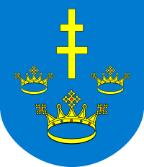 Powiat Starachowicki Powiat Starachowicki w ramach projektu uruchomił Centrum Pomocy Uchodźcom (CPU) z siedzibą w Starostwie  Powiatowym w Starachowicach ul. Borkowskiego 4, tel. 41 276 09 41, 41 276 09 44, e-mail: swietokrzyskiedlaukrainy@powiat.starachowice.pl.Centrum Pomocy Uchodźcom w Starachowicach oferuje wsparcie w zakresie:  Usług asystenta wspierającego m.in. pomoc organizacyjna w załatwianiu spraw urzędowych, prawnych i.in.Zapewnienia opieki nad dzieckiem lub osobą niesamodzielną w czasie korzystania ze wsparcia przez uczestnikaUsług tłumaczenia dokumentów z języka ukraińskiego na język polskiUsług tłumacza ukraińsko-polskiego,Kursów/nauki języka polskiego na poziomie podstawowym,Poradnictwa psychologicznego,Poradnictwa prawnego,Kursów, szkoleń i innych zajęć umożliwiających nabycie/podniesienie kwalifikacji i kompetencji (kursy, szkolenia dokształcające). Wsparcia socjalno-bytowego dla uczestników projektu,Organizacji dojazdu (transportu) uczestników na spotkania i warsztaty,Integracji społecznej i kulturalnej.